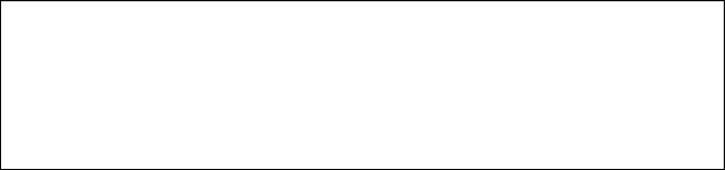 PREFIXROOT(S)SUFFIXGUESS what the word means: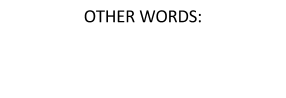 GUESS what the word means:Actual DEFINITION:Actual DEFINITION:PREFIXROOTROOTSUFFIX